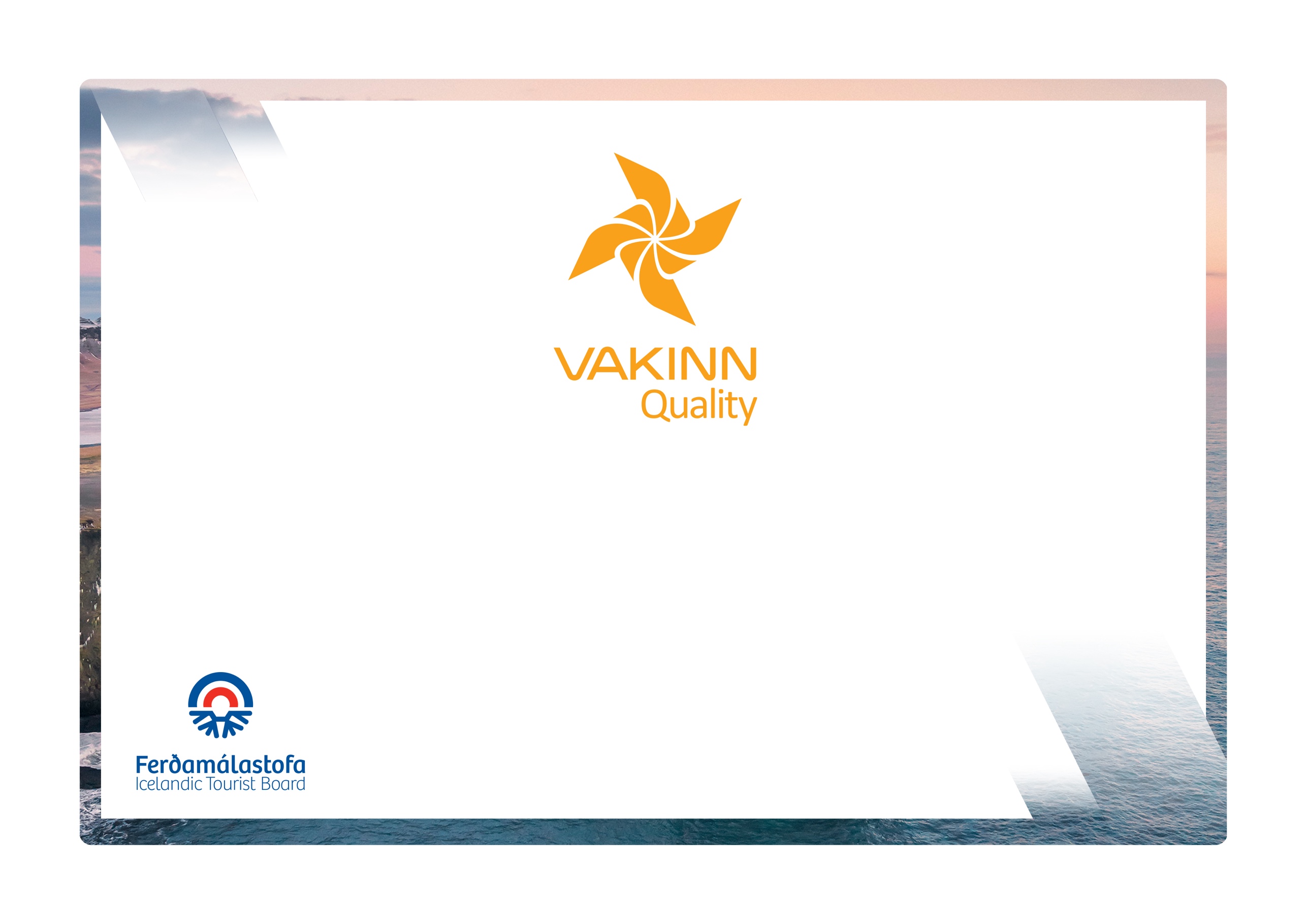 The following quality criteria are filled out by a company representative. A clear explanation of how each applicable criterion is fulfilled must be given with reference to appropriate documentation, e. g. employee handbook/quality manual, safety plans, photos etc. Random and/or selected criteria will be verified by the auditor.   * This refers to safety aspects on the ground before the flight and at the places of landing.** Wilderness is a place or area where it takes at least two hours to get assistance/rescue from first responders by land.227-1SafetyYesN/AHow fulfilled/explanation227-1.1	For each type of tours there is an itinerary (written description) including a description of routes, schedule and other trip arrangements.227-1.2A checklist has been compiled for safety equipment on tours and excursions, including f.ex.:  First aid kit/equipment. Communication devices. Tracking devices.Extra clothing.Other equipment according to conditions on each tour.227-1.3Pilots receive training in selection of landing sites, off helipads, in order not to endanger the safety of passengers, especially in the wilderness and on glaciers. 227-1.4Pilots/guides receive training in how to provide information to passengers and how to support passenger comfort and well-being.227-1.5There is a checklist for pilots/guides on the safety matters* that are covered with customers before and during the tour, e. g. regarding:Local conditions and weather.Schedule.Proper use of safety equipment.Appropriate clothing.Safety precautions on or near glaciers, rivers ad steep slopes.Other, depending on conditions on each tour.227-2	EnvironmentYesN/AHow fulfilled/explanation227-2.1The company complies with Icelandic and international laws and regulations on environmental protection.227-2.2The company has compiled and published a code of conduct in order to minimize disturbance from its operations so that neither the experience of others is diminished nor plants or animal life harmed.227-2.3The company ensures that all pilots have practical knowledge of and understand the booklet „Fly Neighbourly Guide“.227-2.4Pilots/guides ensure that neither they themselves nor the customers are subject to excessive disturbance from loud engine noises.227-2.5The company ensures that visible signs of its operations in natural environments are kept to a minimum.227-2.6The company consults with organisations in charge of conservation in the areas, in which the company operates, at least once a year.227-2.7The company consults with landowners when operating on their land, for example on where, when and how often tours take place.227-2.8All equipment and waste are removed. The company ensures that no permanent traces/damages are seen in the nature in connection with the company‘s tours or activities.227-2.9Customers are informed about toilet arrangements where conventional facilities are not available.227-2.10Helicopters are cleaned and disinfected on the inside according to written cleaning plans.227-2.11Customers are reminded of responsible travel behaviour.227-3Education and Training YesN/AHow fulfilled/explanation227-3.1Pilots/guides have completed specialized training and have experience appropriate for the tour in question.227-3.2Pilots/guides have completed the course Wilderness First Aid (Fyrsta hjálp 1, 20 hours) from ICE-SAR or a comparable course from another organisation and attend a refresher course (4 hours) every two years.227-3.3Pilots/guides in tours that include landing in the wilderness ** have completed the course Wilderness First Responder (WFR) from ICE-SAR, or a comparable course from another organisation, and attend a refresher course every three years.227-3.4Pilots/guides have received instructions regarding safety and responsible conduct on glaciers and mountains. This is done according to a written procedure that covers both content and execution of the instruction.227-3.5Pilots/guides on tours that involve landing on glaciers receive appropriate instructions and training in crevasse rescue at least once a year.